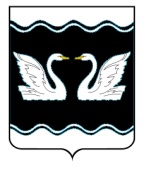 АДМИНИСТРАЦИЯ  ПРОЛЕТАРСКОГО СЕЛЬСКОГО ПОСЕЛЕНИЯ  КОРЕНОВСКОГО  РАЙОНАРАСПОРЯЖЕНИЕот 06.10.2017                                                                                                                            № 88-рх. Бабиче-КореновскийОб образовании рабочей группы по раннему выявлениюдетского и семейного неблагополучия на территорииПролетарского сельского поселения Кореновского районаВ соответствии с Федеральным Законом от 24 июня 1999 года № 120-ФЗ «Об основах системы профилактики безнадзорности и правонарушений несовершеннолетних», закона Краснодарского края от 21 июля 2008 года «1539-КЗ «О мерах по профилактике безнадзорности и правонарушений несовершеннолетних в Краснодарском крае», постановлений комиссии по делам несовершеннолетних и защите их прав при администрации Краснодарского края от 24.10.2014 № 3/9 «Об утверждении порядка работы по раннему выявлению детского и семейного неблагополучия на территории Краснодарского края», от 24.10.2014 № 3/8 «Об утверждении порядка межведомственного взаимодействия при возникновении чрезвычайного происшествия с несовершеннолетним», постановлением администрации муниципального образования Кореновский район от 19 января 2015 года № 132 «О реализации порядка работы по раннему выявлению детского и семейного неблагополучия на территории муниципального образования Кореновский район», в целях повышения эффективности работы территориальной комиссии по профилактике правонарушений Пролетарского сельского поселения Кореновского района:1. Образовать рабочую группу по раннему выявлению детского и семейного неблагополучия на территории Пролетарского сельского поселения Кореновского района (далее группа «Контакт») и утвердить ее состав (приложение № 1).2. Общему отделу администрации Пролетарского сельского поселения Кореновского района (Щиколда) обеспечить размещение настоящего постановления на официальном сайте администрации Пролетарского сельского поселения Кореновского района в информационно-телекоммуникационной сети «Интернет».3. Контроль за выполнением настоящего распоряжения оставляю за собой.4. Распоряжение вступает в силу со дня его подписания.Глава Пролетарского сельского поселенияКореновского района                                                                    М.И. Шкарупелова3ЛИСТ СОГЛАСОВАНИЯпроекта распоряжения администрации Пролетарского сельского поселения Кореновского района от 06 октября  2017 года  № 88   «Об образовании рабочей группы по раннему выявлению детского и семейного неблагополучия на территории Пролетарского сельского поселения Кореновского района»Проект подготовлен и внесён:Общим отделом  администрацииПролетарского сельского поселенияИсполняющий обязанностиначальника общего отдела                                                               В.В. ЩиколдаПроект согласован:Начальник финансового отделаадминистрации Пролетарскогосельского поселенияКореновского района                                                                    О.И. ЦапулинаПРИЛОЖЕНИЕ № 1УТВЕРЖДЕНОраспоряжением администрацииПролетарского сельского поселенияКореновского районаот 06.10.2017 № 88С О С Т А Врабочей группы «Контакт» по раннему выявлениюдетского и семейного неблагополучия на территорииПролетарского сельского поселения Кореновского районаГлава Пролетарского сельского поселенияКореновского района                                                                    М.И. ШкарупеловаДемченко Людмила Викторовнапредседатель группы «Контакт»делопроизводитель администрации Пролетарского сельского поселения, Макарова Ольга ГеннадьевнаСекретарь группы «Контакт»Государственное бюджетное учреждение социального обслуживания Краснодарского края «Кореновский центр социального обслуживания населения, специалист по социальной работе ОПСН (по согласованию)Члены рабочей группы «Контакт»Члены рабочей группы «Контакт»Набока Галина Юльевнапредседатель территориального общественного самоуправления № 1 х. Бабиче-Кореновского(по согласованию)Масенко Ольга Павловнапредседатель территориального общественного самоуправления № 3 х. Пролетарского(по согласованию)Соколикова  Юлия Владимировнаучастковый уполномоченный полиции отдела министерства внутренних дел Российской Федерации по Кореновскому району, (по согласованию)Тимашенко Ольга Евгеньевнадиректор муниципального образовательного бюджетного учреждения средней общеобразовательной школы № 27, (по согласованию)Сидорова Олеся Викторовнадиректор муниципального образовательного бюджетного учреждения средней общеобразовательной школы № 8, (по согласованию)Кукоба Татьяна ВладимировнаЗаведующая  Фельдшерско-акушерским  пунктом  хутора ПролетарскогоРезникова Надежда АлексеевнаЗаведующая Фельдшерско-акушерским пунктом  хутора Бабиче-Кореновский